ИНСТРУКЦИЯ : ПОДАЧА СВЕДЕНИЙ О НАЛОГЕ НА ПРИБЫЛЬ В НАЛОГОВУЮСсылка на источник:  https://www.nalog.ru/rn77/fl/interest/otfl_dvsredstv/Этап I. Подготовка документов1.Справка об открытии брокерского счета в компании 2.Клиентский договор (на русском языке)3.Клиентский договор (на английском языке)4.Форма 1042-S (подтверждает удержание налога на дивиденды, если применимо)5.Перевод формы 1042-S на русский язык6.Подробный брокерский отчет со всеми операциями за 2020 г. (скачивается в личном кабинете)7.Нотариально заверенный перевод отчета брокера за 2020 г.8.Расчет налога в таблице Excel и PDF (пример по ссылке https://investorville.ru/media/uploads/tax_calc_example.xls) Когда подготовите расчет, переведите в pdf и подавайте со всеми документами.!!! Помните — налог рассчитывается с учетом курса рубля к нужной валюте ЦБ РФ.Пример:Вы купили акции Apple по 100$, когда курс USD/RUB был 60.00. (получается вы потратили 6000 руб.) А продали через год, когда курс был 80.00, а цена акции 120$. В этом случае вы получили доход в 120 * 80 = 9600. Ваша прибыль составила 3 600 руб. и с нее вы платите 13%, то есть налог: 468 руб.Девальвация рубля будет играть вам «в минус», а укрепление рубля в плюс. К сожалению, таковы особенности налогов в РФ9. Настоящее письмо с пояснениямиЭтап II. Заполнение декларацииЗаполнять 3-НДФЛ я рекомендую на сайте налоговой через личный кабинет. 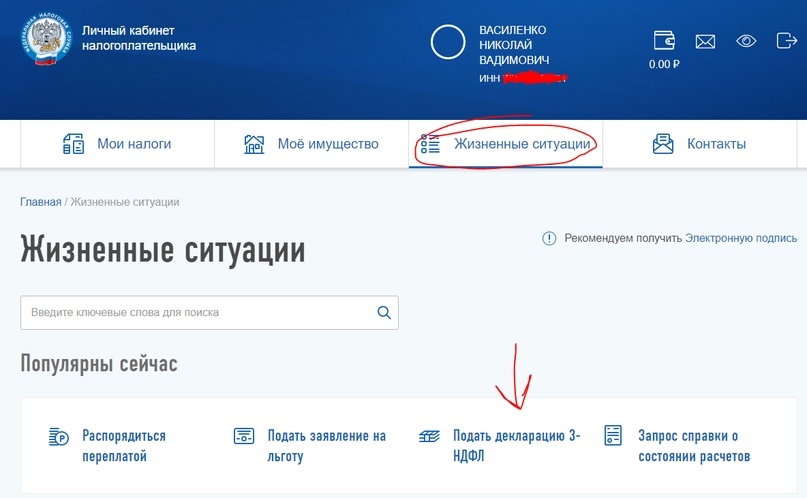 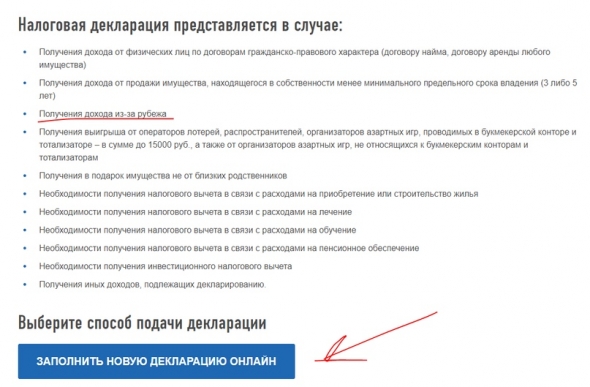 Если одновременно получаете вычет по ИИС: добавляете доходы из источников РФ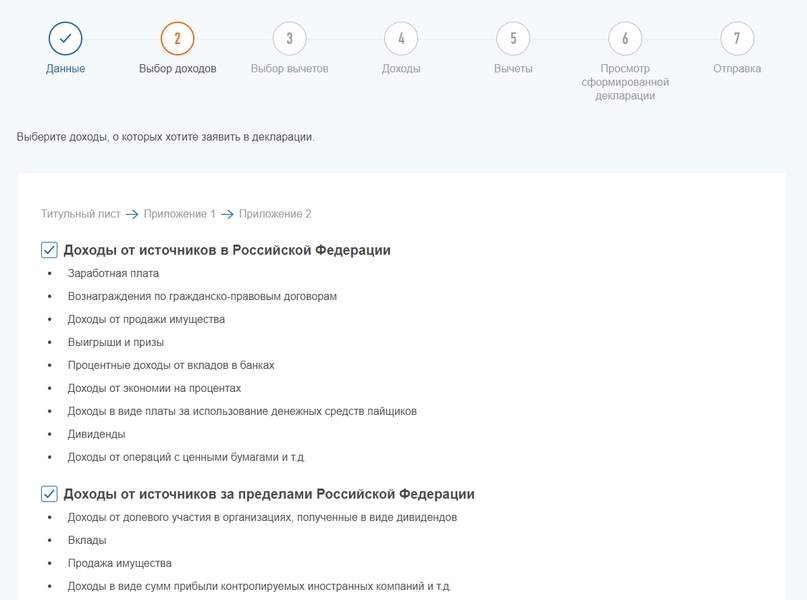 При возмещении вычета по ИИС, выбираем «Инвестиционный налоговый вычет»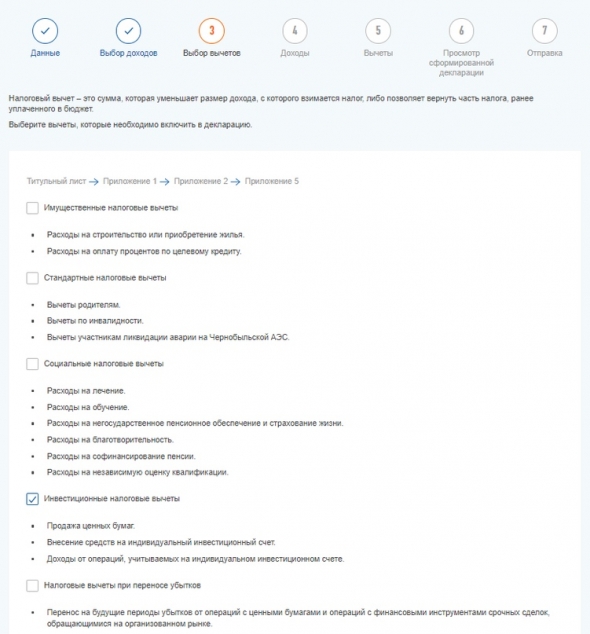 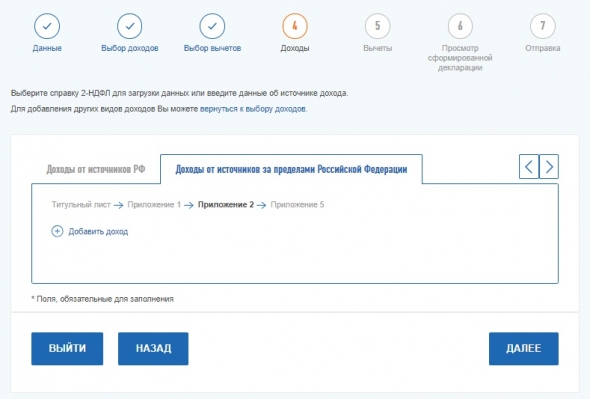 Надо добавить доход за пределами РФ (доход от источников РФ у меня заполняется автоматически — по  2-НДФЛ от  работодателя).Отчет по дивидендам: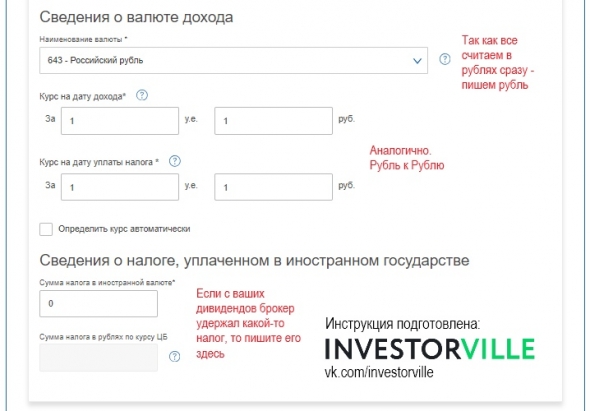 На этом мы закончили заполнение только одного «дохода» — дохода от дивидендов.В ряде случаев по дивидендам зарубежный брокер может самостоятельно удержать налог (например, если вы получили дивиденды по американским акциям, то 10% уже будет удержано. Размер удержанного налога можно посмотреть в отчете брокера (пункт 6).В таких случаях надо доплатить в российскую налоговую только остаток (13% — 10% = 3% от поступлений дивидендов). Так происходит при  подписании формы W8-BEN, которая отвечает  за избежание двойного налогообложенияДалее остается заполнить  доход от продажи ЦБ код «1530» (если есть). Обратите внимание, что «доход» в понимании налоговой это на самом деле прибыль (иными словами «доход от которого считается 13% и получается налог»).Процесс полностью аналогичный.Этап III.  Подгрузка всех необходимых документов: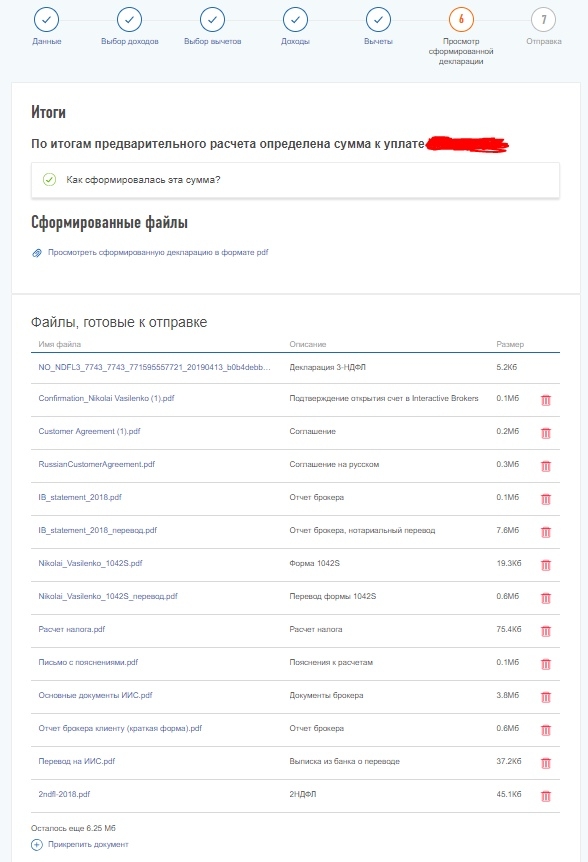 Этап IV. Оплата налогаСрок оплаты — до 15 июля , но даже если немного опоздаете — не страшно, там просто будут очень небольшие пени.